PRODUCCIÓN EN EL PLANO III: Dibujo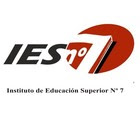 Establecimiento Instituto Superior de Profesorado N° 7Sección: Artes VisualesCurso: TerceroFormato Curricular: Taller Dibujo IIICiclo Lectivo: 2023Profesora:  Batos, GiulianaCarga Horaria: 3 h cátedra semanales. 96 hs anualesRégimen de Cursada: Anual, PresencialFundamentación:Esta unidad curricular propone el conocimiento de los diferentes materiales, soportes y herramientas, que posibilita a los estudiantes, la apropiación de procedimientos artísticos tradicionales y alternativos propios del dibujo, desarrollos que se van profundizando y ampliando en los años de la carrera.La incorporación de medios tecnológicos así como el cruce disciplinar y de lenguajes que han ampliado en la actualidad el campo del discurso visual, genera la necesidad de que los estudiantes se formen en el aprendizaje de medios contemporáneos, con el fin de que, no solo tengan instrumentos referidos a la práctica tradicional del oficio, sino que puedan reconocer y apropiarse de los nuevos espacios y formas estéticas con las cuales niños y adolescentes futuros sujetos de aprendizaje- se expresen y comuniquen.La diversificación en las posibilidades de producción de imágenes, la variedad de experiencias que abarcan la observación crítica, la reflexión y las actividades de creación/producción, que involucran además los espacios de exhibición y circulación, facilitaran una actitud de apertura y de búsqueda que permitirá a los estudiantes ampliar sus campos de referencia para su futuro desempeño docente. Para ello es necesario facilitar el acercamiento sensible a la obra de artistas locales, favoreciendo las visitas a talleres, museos y lugares de exposición,si es posible realizarlas este año, dada la situación de cuarentena (podría llevarse a cabo mediante videoconferencias con los artistas). Así como una permanente actualización de lo que acontece en el contexto artístico nacional, latinoamericano y mundial.El desarrollo de expresiones que involucran la producción artística en el plano partirán desde diferentes disparadores, comprendiendo acciones tanto de observación, y producción consignadas, así como de exploraciones y búsquedas intuitivas, elaboración de proyectos de trabajo individuales y grupales, dando lugar a experiencias que puedan traspasar los límites de las disciplinas.La vivencia del trabajo en equipo permitirá ejercitar las capacidades necesarias para la práctica docente, en la que es preciso -con otros- elegir acciones posibles, adoptar metodologías, diseñar planes de trabajo y llevarlos a cabo.Expectativas de logro:Construir las competencias que le permitan abordar el dibujo en sus distintas dimensiones propiciando un trabajo genuino y artístico.Desarrollar la capacidad de analizar y evaluar las técnicas y los materiales apropiados para un fin determinado, personal y sin estereotipos.Valorar los distintos lenguajes visuales y sus posibilidades de aplicación en otros ámbito, considerando el espacio del dibujo contemporáneo como un espacio amplio sin límites.Experimentar y seleccionar los nuevos recursos disponibles las T.i.c.Objetivos generales:Desarrollar expresiones que involucren la producción artística en el plano, partiendo desde diferentes disparadores, comprendiendo acciones tanto de observación, y producción consignadas, así como de la exploración y búsqueda intuitiva, elaboración de proyectos de trabajo individuales y grupales, dando lugar a experiencias que puedan traspasar los límites de las disciplinas.Producir encuentros entre la investigación, la realización y la reflexión, para obtener múltiples alternativas, seleccionando las más adecuadas, generando así diversas soluciones. y de igual modo apropiarse conceptualmente de la experiencia que permitirá construir imágenes personales, hilar redes multiplicadoras de sentido, enriquecidas por la interpretación relativa a los componentes y procesos del lenguaje específico, y sus implicaciones conceptuales, teóricas e históricas de manifestaciones artísticas concretas.Contenidos:En relación a los aspectos formales: Mecanismos operacionales: visual/no visual, intuitivo/racional.Procesos de representación y organización en el dibujo.El color en el dibujo. El dibujo coloreado. El color expresivoTrazo, huella, marca. La gestual.La intertextualidad en la imagen. Tipologías formales: escorzo, levitación fragmentación, metamorfosis, anamorfosis.Lo orgánico y lo inorgánico. Lo sensible y lo geométrico.Rupturas del espacia tradicional en el plano. Fragmento y totalidad.La retórica de la imagenEn relación a los aspectos técnicos:Técnicas, soportes y materiales según la intencionalidad del discurso personal.Intervenciones en muros. Stencil, sticker, graffiti. El dibujo en el diseño de mural y de objetos utilitarios.Procedimientos y materiales de color en el dibujo: tintas, lápices de colores, marcadores, papeles.Superficies, texturas, porosidades, tersuras.Materiales y procedimientos no convencionales. El dibujo en soportes digitales. El dibujo en función de otras disciplinas.Calidades gráficas: Experimentación de técnicas, la mancha, el chorreado.Búsquedas experimentales de dibujo con materiales alternativos: objetos en el espacio, proyecciones de Luz, hilos, alambres, elementos de la naturaleza.En relación a la producción y contextualización de la imagen:Estrategias heurísticas en la producción de la imagen. Métodos de creación individual y colectiva.El dibujo mimético. El dibujo expresivo. La ilustraciónEl dibujo en relación con otras disciplinas. Lo multidisciplinar. Lo interdisciplinar.Dibujantes locales y del contexto nacional y latinoamericano.Estrategias metodológicas:Desarrollo integrado de los ejes relacionados a los aspectos formales, los aspectos técnicos y la contextualización de la imagen.Aprendizaje a través de una práctica artística en la que se pongan en juego los conocimientos adquiridos en otras unidades curriculares.Práctica integrada del dibujo, la pintura y otras expresiones en el plano y en espacio, con diferentes materiales, recursos y tecnologías.Acercamiento directo a la producción de artistas de su territorio: invitación a las cátedras, visitas a talleres y lugares de exposición, trabajos colaborativos con artistas.Conocimiento por diferentes medios -virtuales, bibliográficos, documentales, visitas a exposiciones- del contexto artístico latinoamericano y mundial.Lecturas críticas de textos de artistas, manifiestos, artículos y críticas.Utilización de variados métodos de creación, desde diferentes puntos de partida: aspectos formales, técnicos, teóricos; historias personales, textos, consignas, problemas (cuestiones relacionadas con la comunidad, lo social, la educación, lo histórico, la ecología, la ciencia).Articulación permanente de la producción en el plano y en el espacio y su dimensión didáctica. Exposición de imágenes de obras artísticas, fotografías, entrevistas a artistas locales, visitas a muestras, proyección de películas.Espacios de diálogo que favorezcan la construcción de aprendizajes y que permitan la reflexión sobre sus producciones.Recursos metodológicos: Obras de artistas, películas, tizas, lápices, tintas, papeles diversos, cartones, lienzos, soportes no convencionales, óleos pasteles, carbonillas, trapos, gomas de caucho, goma de borrar . Soportes tecnológicos, el espacio.Espacios educativos virtuales classroom, enlaces, sitios web, páginas. Videoconferencias.Evaluación:▪ INICIAL: Se evaluará mediante la indagación de saberes previos.▪ PROCESUAL: Se evaluará el proceso de trabajo realizado en cada clase.Presentaciones.▪ FINAL: Se evaluarán los trabajos individuales grupales en cuanto a participación y compromiso individual en superar sus dificultades.Se acordarán tiempos de entrega de trabajos, números, teniendo en cuenta el grado de elaboración de los ejercicios, investigación sobre la temática elegida, actitud de aprendizaje, constancia, grado de riesgo en la elaboración del trabajo.Criterios de evaluación:Los criterios tenidos en cuenta serán:▪ Participación activa en clase y en el espacio de classroom.▪ Responsabilidad en la presentación de los trabajos prácticos en tiempo y forma solicitados.▪ Respeto y solidaridad hacia el docente y sus pares.▪ Creatividad, reflexión y crítica de los trabajos solicitados▪ Apropiación de los contenidos.Instrumentos:El instrumento de evaluación utilizado por la docente será la planilla de control. Donde se registrará todos los trabajos diarios y los solicitados como trabajos prácticos a presentar en porfolio por etapas de realización.Tiempos: Dependen de las actividades a desarrollar en cada clase.Condiciones de cursado: PresencialRegular, Promoción directa.Correlatividad con los espacios anteriores de la materia.ALUMNOS REGULARES Requisitos habilitantes:1- Asistencia al 75% de clases presenciales; 60% con certificaciones de trabajo o salud.2- Presentación de trabajos prácticos parciales y final de Porfolio. Condición: aprobado.Nota no inferior a 6 (seis).3- Aprobación de todos los trabajos prácticos. Nota no inferior a 6 (seis).4- Aprobación de evaluaciones parciales. Nota no inferior a 6 (seis).---Primer entrega parcial: primera semana de julio de 2023---Segundo entrega parcial: primera semana octubre de 2023Las instancias de recuperación serán convenidas con el alumno.ALUMNOS REGULARES Y CON PROMOCIÓN DIRECTA: se llega a esta instancia con no menos del 75% de la asistencia en el año o 60% con certificaciones de trabajo o salud, todos los trabajos prácticos presentados a término y con notas no menores a 8 (ocho)Bibliografía sugeridaAA.VV. (1976). Técnicas de la Pintura. Buenos Aires: Centro Editor de América Latina.AA.VV. (1982). Colección Dibujantes argentinos. Buenos Aires: CEAL.Clark, K (1987). El desnudo. Madrid: Ed. AlianzaCrespi y Ferrario (1977). Léxico técnico de las artes plásticas. Buenos Aires: Eudeba.Giunta Andrea (2011). Escribir las imágenes. Ensayos sobre Arte Argentino yLatinoamericano. Buenos Aires: Editores Siglo XXI.Gómez Molina, J (1999). Estrategias del dibujo en el arte contemporáneo. Madrid:Cátedra. Grosenick, Uta (ed.) (2005). Art Now (vol. 2). Alemania: TaschenGrosenick, Uta (ed.) (2002). Mujeres artistas de los siglos XX y XXI. Alemania: TaschenHuertas Torrejón, M. (2010). Materiales, procedimientos y técnicas pictóricas. Vols. I y II.Madrid: Akal. Lhote, A. (1985). Tratado del paisaje. Buenos Aires: Poseidón.Marchán Fiz, S. (2009). Del Arte Objetual al Arte del Concepto. Madrid: AKAL.Ramirez, J. A. (2003). Corpus Solus. Para un mapa del cuerpo en el arte contemporáneo.Madrid: Siruela.Publicaciones:Catálogos de exposiciones y críticas periodísticas.http://www.descubrirelarte.es/http://www.revistalapiz.com/http://www.revistamagenta.com/http://www.artecontexto.com/es/anteriores.htmlhttp://www.artishock.cl/http://www.anba.org.ar/http://www.boladenieve.org.ar/Trabajos Prácticos Ciclo lectivo 2023Método de encaje, geometrización, estructura y trazado de ejes. Dibujo al natural. Estudio de la forma, textura, estructura y posición del objeto.Sketch en bolígrafo. Cotidianeidad al estilo Graham Smith.Ejercicios de venaciones, la línea orgánica, puntillismo y geometrización.Acuarela: tinte puro,  desaturaciones y armonías complementariasIlustración en técnica mixta con la mancha como punto de partida.Resignificación de bocetos con técnica mixta y collage al estilo Ken GardunoEsgrafiadoBocetos en carbonilla  (reversionar dibujo a gran escala en técnica carbonilla)Figura humana, desnudo en escorzo.Creación de Fanzine/ Libro de artista en técnica mixta. 